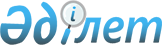 О бюджете сельского округа Алга на 2023-2025 годыРешение Казалинского районного маслихата Кызылординской области от 23 декабря 2022 года № 340.
      В соответствии с пунктом 2 статьи 75 Кодекса Республики Казахстан от 4 декабря 2008 года "Бюджетный кодекс Республики Казахстан", пункта 2-7 статьи 6 Закона Республики Казахстан от 23 января 2001 года "О местном государственном управлении и самоуправлении в Республике Казахстан", Казалинский районный маслихат Кызылординской области РЕШИЛ:
      1. Утвердить бюджет сельского округа Алга на 2023-2025 годы согласно приложениям 1, 2, 3, в том числе на 2023 год в следующих объемах:
      1) доходы – 192369,2 тысяч тенге, в том числе:
      налоговые поступления – 3615 тысяч тенге;
      неналоговые поступления – 0;
      поступления от продажи основного капитала – 200 тысяч тенге.
      поступления трансфертов – 188554,2 тысяч тенге;
      2) затраты – 192593,1 тысяч тенге, в том числе;
      3) чистое бюджетное кредитование – 0;
      бюджетные кредиты – 0;
      погашение бюджетных кредитов – 0;
      4) сальдо по операциям с финансовыми активами – 0;
      приобретение финансовых активов – 0;
      поступления от продажи финансовых активов государства – 0;
      5) дефицит (профицит) бюджета – -223,9 тысяч тенге;
      6) финансирование дефицита (использование профицита) бюджета – 223,9 тысяч тенге;
      поступление займов – 0;
      погашение займов – 0;
      используемые остатки бюджетных средств – 223,9 тысяч тенге.
      Сноска. Пункт 1 - в редакции решения Казалинского районного маслихата Кызылординской области от 17.11.2023 № 100 (вводится в действие с 01.01.2023).


      2. Утвердить в районном бюджете на 2023 год целевые трансферты бюджету сельского округа Алга за счет средств районного бюджета согласно приложению 4. 
      3. Настоящее решение вводится в действие с 1 января 2023 года. Бюджет на 2023 год сельского округа Алга
      Сноска. Приложение 1 - в редакции решения Казалинского районного маслихата Кызылординской области от 17.11.2023 № 100 (вводится в действие с 01.01.2023). Бюджет на 2024 год сельского округа Алга Бюджет на 2025 год сельского округа Алга Целевые трансферты бюджету Алгинского сельского округа на 2023 год за счет средств областного бюджета
      Сноска. Приложение 4 - в редакции решения Казалинского районного маслихата Кызылординской области от 17.11.2023 № 100 (вводится в действие с 01.01.2023). Целевые трансферты из районного бюджета на 2023 год бюджету сельского округа Алга за счет средств районного бюджета
      Сноска. Решение дополнено приложением 5 в соответствии в решением Казалинского районного маслихата Кызылординской области от 12.05.2023 № 31; в редакции решения Казалинского районного маслихата Кызылординской области от 05.09.2023 № 66 (вводится в действие с 01.01.2023). Сумма возврата в районный бюджет неиспользованных (не использованных) в течение финансового года сумм целевых трансфертов в 2022 году, выделенных из вышестоящих бюджетов в бюджет Алгинского сельского округа
      Сноска. Решение дополнено приложением 6 в соответствии в решением Казалинского районного маслихата Кызылординской области от 12.05.2023 № 31 (вводится в действие с 01.01.2023).
					© 2012. РГП на ПХВ «Институт законодательства и правовой информации Республики Казахстан» Министерства юстиции Республики Казахстан
				
      Председатель Секретарь сессии районного маслихата районного маслихата 

Б. Жарылкап
Приложение 1 к решению
Казалинского районного маслихата
от "23" декабря 2022 года № 340
Категория
Категория
Категория
Категория
Сумма, 
тысяч тенге
Класс
Класс
Класс
Сумма, 
тысяч тенге
Подкласс
Подкласс
Сумма, 
тысяч тенге
Наименование
Сумма, 
тысяч тенге
1. Доходы
192369,2
1
Налоговые поступления
3615
01
Подоходный налог
865
2
Индивидуальный подоходный налог
865
04
Hалоги на собственность
2730
1
Hалоги на имущество
120
3
Земельный налог
76
4
Hалог на транспортные средства
2534
0055
Внутренние налоги на товары, работы и услуги
20
3
Поступления за использование природных и других ресурсов
7
Наружная (визуальная) реклама в объектах постоянного размещения рекламы в выделенной зоне автомобильных дорог общего пользования республиканского, областного и областного значения, проходящих по территориям городов, сел, поселков, сельских округов областного значения и за пределами помещений городов, сел , городов областного значения плата за размещение на открытой площадке за пределами
13
33
Поступления от реализации основных средств
200
030
Продажа земли и нематериальных активов
200
1
Продажа земли
200
4
Поступления трансфертов 
188554,2
4
02
Трансферты из вышестоящих органов государственного управления
188554,2
4
02
3
Трансферты из районного (города областного значения) бюджета
188554,2
Функциональная группа
Функциональная группа
Функциональная группа
Функциональная группа
Администратор бюджетных программ
Администратор бюджетных программ
Администратор бюджетных программ
Программа
Программа
Наименование
Наименование
2.Затраты
192593,1
1
Государственные услуги общего характера
43465
1
124
Аппарат акима города районного значения, села, поселка, сельского округа
43465
1
001
Услуги по обеспечению деятельности акима города районного значения, села, поселка, сельского округа
42924,5
022
Капитальные расходы государственного органа
540,5
77
Жилищно-коммунальное хозяйство
8880
22714
124
Аппарат акима города районного значения, села, поселка, сельского округа
8880
008
Освещение улиц в населенных пунктах
1985
009
Обеспечение санитарии населенных пунктов
348
011
Благоустройство и озеленение населенных пунктов
6547
8
Культура, спорт, туризм и информационное пространство
24176
124
Аппарат акима города районного значения, села, поселка, сельского округа
24176
006
Поддержка культурно-досуговой работы на местном уровне
24176
12
Транспорт и коммуникации
773
124
Аппарат акима города районного значения, села, поселка, сельского округа
773
013
Обеспечение функционирования автомобильных дорог в городах районного значения, селах, поселках, сельских округах
773
13
Прочие
115291,2
124
Аппарат акима города районного значения, села, поселка, сельского округа
115291,2
057
Реализация мероприятий по социальной и инженерной инфраструктуре в сельских населенных пунктах в рамках проекта Ауыл-Ел бесігі
115291,2
15
Трансферт
7,9
124
Аппарат акима города районного значения, села, поселка, сельского округа
7,9
048
Возврат неиспользованных (недоиспользованных) целевых трансфертов
7,9
3. Чистое бюджетное кредитование
0
Бюджетные кредиты
0
Погашение бюджетных кредитов
0
4.Сальдо по операциям с финансовыми активами
0
Приобретение финансовых активов
0
Поступления от продажи финансовых активов государства
0
5.Дефицит (профицит) бюджета
-223,9
6.Финансирование дефицита (использование профицита) бюджета
223,9
8
Используемые остатки бюджетных средств
223,9
01
Остатки бюджетных средств
223,9
1
Свободные остатки бюджетных средств
223,9Приложение 2 к решению
Казалинского районного маслихата
от "23" декабря 2022 года № 340
Категория
Категория
Категория
Категория
Сумма, 
тысяч тенге
Класс
Класс
Класс
Сумма, 
тысяч тенге
Подкласс
Подкласс
Сумма, 
тысяч тенге
Наименование
Сумма, 
тысяч тенге
1. Доходы
83895
1
Налоговые поступления
3793
01
Подоходный налог
908
2
Индивидуальный подоходный налог
908
04
Hалоги на собственность
2880
1
Hалоги на имущество
214
3
Земельный налог
80
4
Hалог на транспортные средства
2586
0050
Внутренние налоги на товары, работы и услуги
5
3
Поступления за использование природных и других ресурсов
5
33
Поступления от продажи основного капитала
210
030
Продажа земли и нематериальных активов
210
1
Продажа земли
210
4
Поступления трансфертов 
79892
4
02
Трансферты из вышестоящих органов государственного управления
79892
4
02
3
Трансферты из районного (города областного значения) бюджета
79892
Функциональная группа
Функциональная группа
Функциональная группа
Функциональная группа
Администратор бюджетных программ
Администратор бюджетных программ
Администратор бюджетных программ
Программа
Программа
Наименование
Наименование
2.Затраты
83895
1
Государственные услуги общего характера
44982
1
124
Аппарат акима города районного значения, села, поселка, сельского округа
44982
1
001
Услуги по обеспечению деятельности акима города районного значения, села, поселка, сельского округа
44982
77
Жилищно-коммунальное хозяйство
9998
22714
124
Аппарат акима города районного значения, села, поселка, сельского округа
9998
008
Освещение улиц в населенных пунктах
2609
009
Обеспечение санитарии населенных пунктов
622
011
Благоустройство и озеленение населенных пунктов
6767
8
Культура, спорт, туризм и информационное пространство
28007
124
Аппарат акима города районного значения, села, поселка, сельского округа
28007
006
Поддержка культурно-досуговой работы на местном уровне
28007
12
Транспорт и коммуникации
908
124
Аппарат акима города районного значения, села, поселка, сельского округа
908
013
Обеспечение функционирования автомобильных дорог в городах районного значения, селах, поселках, сельских округах
908
3. Чистое бюджетное кредитование
0
Бюджетные кредиты
0
Погашение бюджетных кредитов
0
4.Сальдо по операциям с финансовыми активами
0
Приобретение финансовых активов
0
Поступления от продажи финансовых активов государства
0
5.Дефицит (профицит) бюджета
0
6.Финансирование дефицита (использование профицита) бюджета
0Приложение 3 к решению
Казалинского районного маслихата
от "23" декабря 2022 года № 340
Категория
Категория
Категория
Категория
Сумма, 
тысяч тенге
Класс
Класс
Класс
Сумма, 
тысяч тенге
Подкласс
Подкласс
Сумма, 
тысяч тенге
Наименование
Сумма, 
тысяч тенге
1. Доходы
91168
1
Налоговые поступления
3944
01
Подоходный налог
944
2
Индивидуальный подоходный налог
944
04
Hалоги на собственность
2995
1
Hалоги на имущество
223
3
Земельный налог
83
4
Hалог на транспортные средства
2689
005
Внутренние налоги на товары, работы и услуги
5
3
Поступления за использование природных и других ресурсов
5
33
Поступления от продажи основного капитала
218
030
Продажа земли и нематериальных активов
218
1
Продажа земли
218
4
Поступления трансфертов 
87006
4
02
Трансферты из вышестоящих органов государственного управления
87006
4
02
3
Трансферты из районного (города областного значения) бюджета
87006
Функциональная группа
Функциональная группа
Функциональная группа
Функциональная группа
Администратор бюджетных программ
Администратор бюджетных программ
Администратор бюджетных программ
Программа
Программа
Наименование
Наименование
2.Затраты
91168
1
Государственные услуги общего характера
47977
1
124
Аппарат акима города районного значения, села, поселка, сельского округа
47977
1
001
Услуги по обеспечению деятельности акима города районного значения, села, поселка, сельского округа
47977
77
Жилищно-коммунальное хозяйство
10198
22714
124
Аппарат акима города районного значения, села, поселка, сельского округа
10198
008
Освещение улиц в населенных пунктах
2713
009
Обеспечение санитарии населенных пунктов
647
011
Благоустройство и озеленение населенных пунктов
6838
8
Культура, спорт, туризм и информационное пространство
32049
124
Аппарат акима города районного значения, села, поселка, сельского округа
32049
006
Поддержка культурно-досуговой работы на местном уровне
32049
12
Транспорт и коммуникации
944
124
Аппарат акима города районного значения, села, поселка, сельского округа
944
013
Обеспечение функционирования автомобильных дорог в городах районного значения, селах, поселках, сельских округах
944
3. Чистое бюджетное кредитование
0
Бюджетные кредиты
0
Погашение бюджетных кредитов
0
4.Сальдо по операциям с финансовыми активами
0
Приобретение финансовых активов
0
Поступления от продажи финансовых активов государства
0
5.Дефицит (профицит) бюджета
0
6.Финансирование дефицита (использование профицита) бюджета
0Приложение 4 к решению
Казалинского районного маслихата
от "23" декабря 2022 года № 340
№
Название 
Сумма Тыс, тг
Целевые трансферты
113670,7
Реализация мероприятий по социальной и инженерной инфраструктуре в сельских населенных пунктах в рамках проекта "Ауыл-Ел бесігі", в том числе:
113670,7
1
Средний ремонт улиц А. Каналиева, Орымбета Ишана Алгинского сельского округа
30976,7
2
Средний ремонт переулка Жанажол, Жанажол Алгинского сельского округа
30984
3
Средний ремонт улиц населенного пункта т. Туктибаева (Алга, А. Жубатыров)
51710Приложение 5 к решению
Казалинского районного маслихата
от"23" декабря 2022 года № 340
№
Наименование 
Сумма, тысяч тенге
Целевые текущие трансферты
1870,5
1
На обновление рекламных щитов и баннеров на улицах села Туктибаева
250,0
2
На подготовка проектно-сметной документации на текущий ремонт улиц Алги, А.Жубатырова Алгинского сельского округа
1620,5Приложение 6 к решению
Казалинского районного маслихата
от "23" декабря 2022 года № 340
№
Наименование
Всего, тысяч тенге
В том числе
В том числе
В том числе
№
Наименование
Всего, тысяч тенге
За счет трансфертов из Республиканского бюджета
За счет трансфертов из областного бюджета
Районный бюджет
1
Сельский округ Алга
7,9
0,8
2,5
4,6